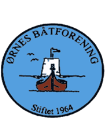 REFERAT FRA STYREMØTE.Sted: 			BåthusetTidspunkt:		Søndag 4. mars kl 19.00 – 21.00TILSTEDE: Fra Styret: 	Leif, Hugo, Einar, Inger Lise, Leif Arne, TommySaker:1-2018	Oppfølging fra styremøteLeif spør regnskapsfører om han har oversendt regnskapet til revisor.2-2018	Sak fra huskomiteenDet må kjøpes inn nødvendig utstyr til kjøkkenet som mangler. Ansvarlig Einar.3-2018	Sak fra havnekomiteenKontroll av forankring indre havn: her må det ryddes noe. Ytre havn, brygge 7: én forankringsbolt er defekt. Utover det ser det fint ut. Selsøyvik Undervannsservice er blitt kontaktet for å bore 4 nye hull. Oppstart 5. mars.Se på et merkesystem av fortøyningsskjøtene.4-2018	Sak fra kassererHolder på med utfakturering.Kasserer sjekker om det er mulig å opprette mailadresse til ØBF.5-2018	Saker fra lederLeder har meldt seg på til båttinget i Molde.Dykkerflagg er bestilt.Eventuelt:Båt- og fritidsmessa:avvikles lørdag 2. juninytt telt kjøpes inn - 6x12 m forsterket utgaveArbeidsfordeling båt- og fritidsmessa:Leif Arne: Sjekker telt, benker og bordBooke EliasKontakte Ramirent for toalett og gjerderKjøpe teltKontakter Arnulf HansenHugo:Ansvar for rigging Sjekker bord og stolerInger-Lise:Bestille bonger Bestille armbånd (400 stk.)Leif G:Booke musikk (Siste bohemer, Intermezzo)10 vakter (Meløy Fotballklubb eller MesDames)Kafe drift på dagenKontakte Lille CaféKontakte Harstad MarinaKontakte Auto pluggKontakte Bodø RadioBobil nordBodø caravan (Torben Hansen)Kontakte Øyvind GjersvikTommy:Bestille skilt Bokstavfabrikken til gjestebrygge, 3 stk., 1x1 mLage vaktliste til EliasKontakter Trivselspatruljen - SjørøversprellOrienteringer:Hugo orienterte fra årsmøte i KNBF på Fauske 24. februarNeste møte:18. marsMøte ble avsluttet ca kl 20:45                                                                 Referent: TommySaksdokumenter finnes også på www.øbf.no